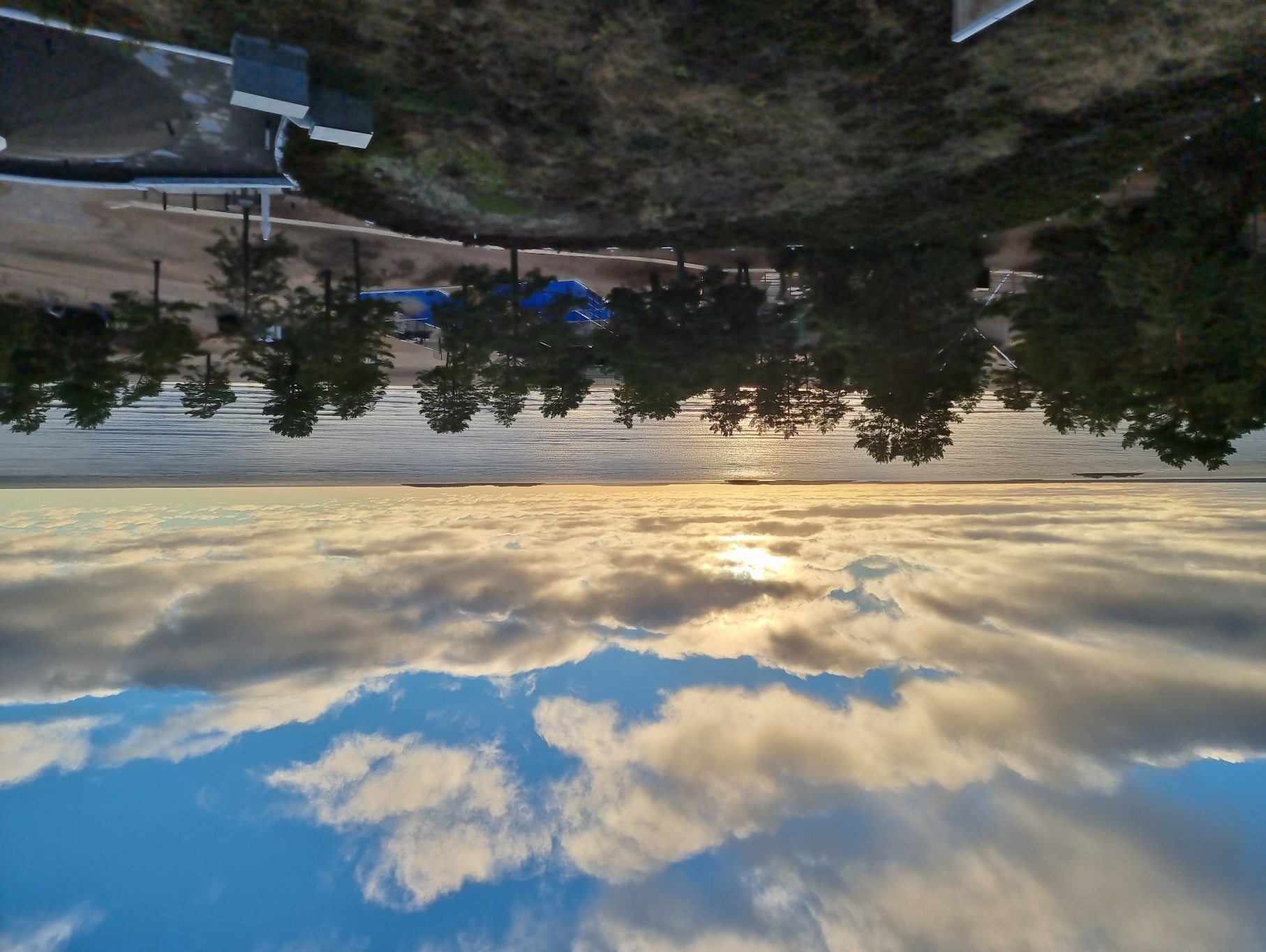 Koulutus ammatillisille aktiiveille 10-vuotisjuhlien jatkoksilauantaina 5.11.2022Aloitamme koulutuksemme aamiaisen jälkeen klo 10.00 ja koulutus päättyy klo 16.00. Tarkempi koulutusohjelma lähetetään ilmoittautuneille ilmoittautumisajan päätyttyä.Päivässä on mukana OAJ:n 2. varapuheenjohtaja Lauri Hietalahti.Kohderyhmä:	luottamusmiehet, työsuojelutoimijat ja paikallis- ja opettajayhdistysten hallitusten jäsenet.Omavastuu: 	Koulutuksen omavastuu paikallisyhdistykselle on 30,- / henkilö. (Edellyttää osallistuminen koko lauantain ohjelmaan!)  Omavastuu sisältää:Yöpymisen 10-synttäreiden jälkeen, pe-la 4.-5.11.2022 kahden hengen huoneessa. (Yhden hengen huoneessa majoittumisen hinta 80,-/henkilö)AamiaisenKoulutuksen + maisemasauna Pramee LounaanIlmoittautumiset: keskiviikkoon 28.9.2022 mennessä linkistä:      https://forms.gle/wuoVzsonNWCTyJaG8Mukaan mahtuu vain 25 ensimmäistä ilmoittautunutta. Peruutuskulut veloitetaan ilmoittautumisen jälkeen todellisten kustannusten mukaan, jotka voivat olla n. 120 – 150 euroa. HUOM: Illalliskortit perjantain 4.11.2022 10-synttäreille tulee varata erillisten ohjeiden ja erillisen linkin kautta!TERVETULOA!OAJ Satakunta / ammatillinen jaos